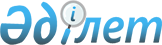 Түлкібас ауданы бойынша шетелдіктер үшін 2022 жылға арналған туристік жарна мөлшерлемелерін бекіту туралыТүркістан облысы Түлкібас аудандық мәслихатының 2022 жылғы 21 қазандағы № 24/2-07 шешімі. Қазақстан Республикасының Әділет министрлігінде 2022 жылғы 26 қазанда № 30316 болып тiркелдi
      "Қазақстан Республикасындағы жергілікті мемлекеттік басқару және өзін-өзі басқару туралы" Қазақстан Республикасының Заңының 6-бабы 2-10 тармағына, "Шетелдіктер үшін туристік жарнаны төлеу қағидаларын бекіту туралы" Қазақстан Республикасы Үкіметінің 2021 жылғы 5 қарашадағы № 787 қаулысына сәйкес, Түлкібас аудандық маслихаты ШЕШТІ:
      1. 2022 жылғы 1 қаңтардан бастап 31 желтоқсандағы қоса алғанда туристерді орналастыру орындарындағы шетелдіктер үшін туристік жарнаның мөлшерлемелері – болу құнының 0 (нөл) пайызы бекітілсін.
      2. Осы шешім оның алғашқы ресми жарияланған күнінен кейін күнтізбелік он күн өткен соң қолданысқа енгізіледі. 
					© 2012. Қазақстан Республикасы Әділет министрлігінің «Қазақстан Республикасының Заңнама және құқықтық ақпарат институты» ШЖҚ РМК
				
      Аудандық мәслихаттың хатшысы

С. Сейсенбаев
